Министерство образования и науки  Удмуртской РеспубликиБюджетное профессиональное образовательное учреждениеУдмуртской Республики« Удмуртский республиканский социально-педагогический колледж»Творческий проект на тему:Пальчиковый театрВыполнила:студентка 242 группыспециальности 44.02.02«преподавание в начальных классах»Наварова Анастасия ЮрьевнаПроверила:ПреподавательБаранова Людмила ИвановнаИжевск,2018Творческий проект «Пальчиковый театр»3 классТематический план1.Постановка проблемыТеатр (греч. θέατρον место для зрелищ, зрелище) — род искусства, а также здание, предназначенное для представления драматических произведений перед публикой. Пальчиковый театр- это небольшие фигурки, которые надеваются на пальцы рук взрослых и детей и используются для инсценировки сказок, Это могут быть просто отдельные куколки, животные, какие-то предметы для инсценировки сказки или всем известные персонажи наших любимых русских народных сказок; это уникальная возможность расположить сказку на ладошке у ребенка, в которой он сможет сыграть роль любого героя. 2. Составление «звёздочек обдумывания»Прежде чем начать работу, мы должны обратится к алгоритму проектной деятельности. Этап №1- идёт поиск проблемы. Мы ее уже нашли – это необходимость фигурок-персонажей для пальчикового театра. Этап №2- различные варианты сказок для пальчикового театра, это то, что я бы хотела сделать. Для того, чтобы было легче придумать идеи, обратимся к «звездочке обдумывания»1.Изделие –фигурки-персонажи.2.Назначение – является необходимым дополнением для представления пальчикового театра3.Форма,размеры. Нужно подобрать размер фигурки-персонажа, который залазил бы на палец. Но не забывайте, когда сшиваете- оставить место для пальца. За этим нужно строго следить в процессе выполнения4.Особенности конструкции могут быть различными. Это может быть разная ткань, и у каждой ткани имеется особенности выкройки.5.Материалы – только недорогие и доступные. Для работы лучше использовать фетр средней толщины.6.Цветовое решение – в зависимости какие персонажи у вас будут. Могут присутствовать яркие и тусклые цвета.7.Декоративное оформление- особенность декораций для Вашей сказки поможет зрителям представить картину в полном ее свете.3.Выбор оптимального вариантаДля этого необходимо взять чистый лист, карандаш и нарисовать эскиз ваших персонажей и декораций. Из нескольких ваших идей необходимо выбрать одну идею и обосновать ,почему выбрали именно эту идею и сказку.4.Выбор материалов и инструментовДля изготовления фигурок персонажей  нам понадобятся : фетр,   нитки, шаблоны фигурок. Из инструментов: ножницы, карандаш, мел ,иголка5.Правила безопасного труда при работе с ножницамиРаботай ножницами только на своем рабочем местеСледи за движением лезвий во время работыПередавай ножницы кольцами впередНе оставляй ножницы открытымиХрани ножницы в чехле лезвиями внизНе играй с ножницамиИспользуй ножницы по назначениюПравила безопасного труда при работе с иголкойИглы хранить в игольнице или в подушечке, обвив их ниткойСломанную иглу не бросать, а класть в специально отведенную для этого коробкуЗнать количество иголок. По окончанию работы проверить их наличиеВо время работы иголки вкалывать в подушечку, нельзя брать в рот, не вкалывать в одежду, мягкие предметы, стены, занавески. Не оставлять иголку в изделииНе использовать ржавые иголки. Она плохо проходит в ткань, оставляет пятна и вероятность ,что она сломается –высокаПеред примеркой проверить, не остались ли в изделии иголки.6. Практическая работаОбучающиеся делятся на бригады. В Бригаде выбирается бригадир, сценарист, дизайнер и швейный цех. Учитель в роли консультанта- помогает, подсказывает и следит за соблюдением правил техники безопасности.7.Экономический расчетСтоимость фигурок персонажей зависит от количества и стоимости материалов. Шесть листов фетра стоят 100 рублей, Требуются нитки 5 цветов, их стоимость составляет 60 рублей. Так же 2 пары глаз – 10 рублей. В учёт стоимости входит ручная работа, которая оценивается в 4 часа работы- 450 рублей. Итого: 620 рублей за готовый пальчиковый театрТехнологическая карта изготовления фигурок-персонажей для сказки« Машенька и медведь»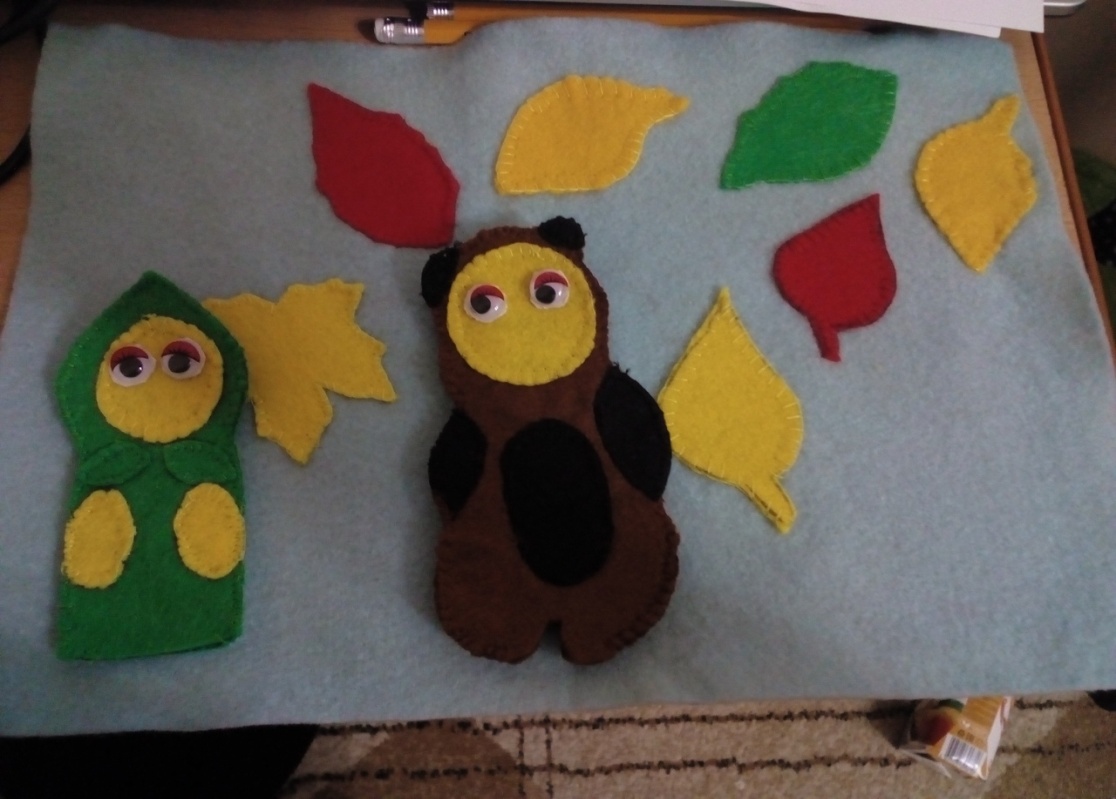 Реклама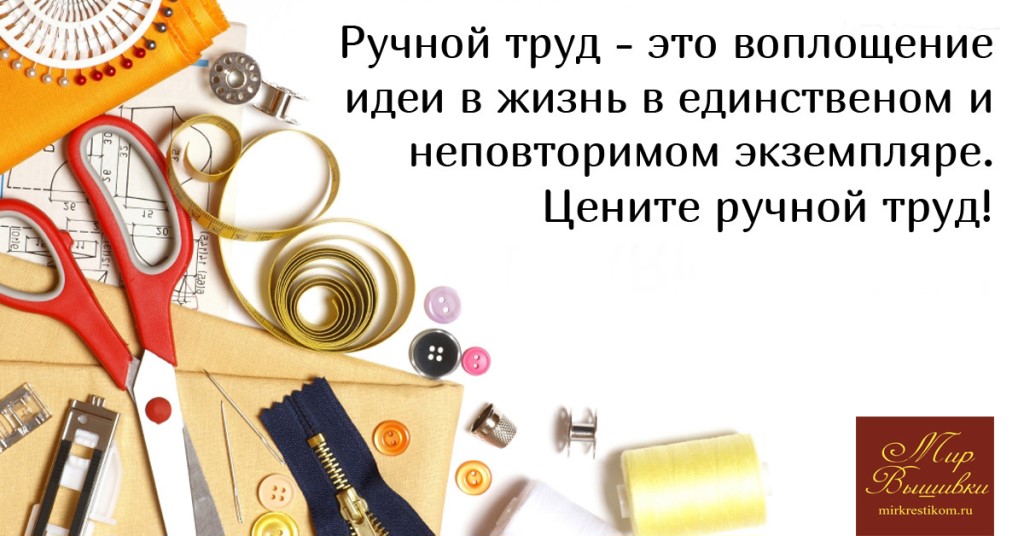 Спешите приобрести фигурки-персонажи для своего ребенка! Только у нас РЕШЕНИЕ ВСЕХ ПРОБЛЕМ:ВЫГОДНАЯ ЦЕНА!ОТЛИЧНОЕ КАЕСТВО!СКИДКИ!УПАКОВКА!ДОСТАВКА!Тема урокаСодержание урокаЦель урока1.Выбор и обоснование Постановка проблемыСоставление звездочки обдумыванияВыбор оптимального вариантаВыбор материалов и инструментовНаучиться ставить проблему и находить способы её решения, способствовать развитию мышления и творческих способностей, способствовать развитию бережливого отношения 2.Планирование работы и изготовление изделияЗапись плана работыПравила безопасного трудаПрактическая работаОбучить учеников планированию технологического процесса, способствовать развитию самостоятельности в работе, способствовать развитию культуры труда3.Корректировка изделияПрактическая работаЭкономические расчеты Проверка и оценкаОформление документацииНаучить элементам экономических расчетов, способствовать развитию экономической культуры, способствовать воспитанию элементов самоконтроля4.Защита проектаПроведение рекламной компании своей поделкиНаучить анализировать результаты проектной деятельности, способствовать развитию культуры речи №Последовательность работыГрафическое изображениеИнструменты и приспособления1Эскиз на листе бумаги фигурки персонажа и изготовление шаблонов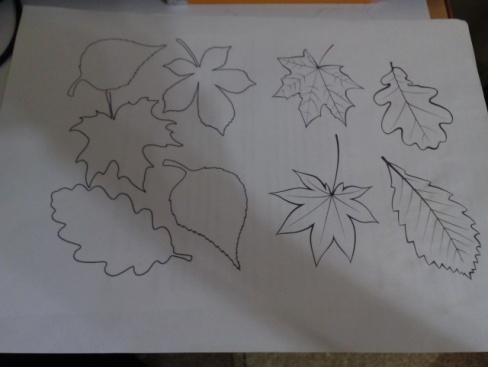 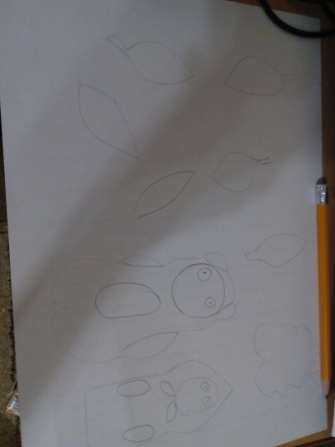 Лист, карандаш, ножницы2Обвести шаблоны мелом на фетре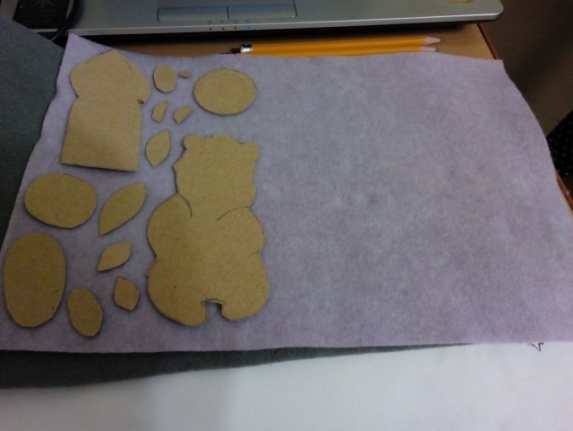 Мел, фетр,шаблоны3Вырезание фигурки персонажа из фетра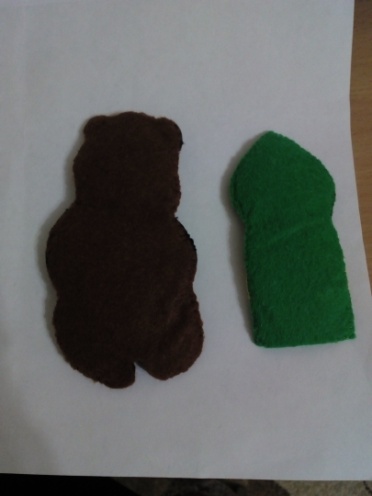 Ножницы,фетр с фигуркой персонажем4Приметать детали на фигурке-персонаже швом вперед иголку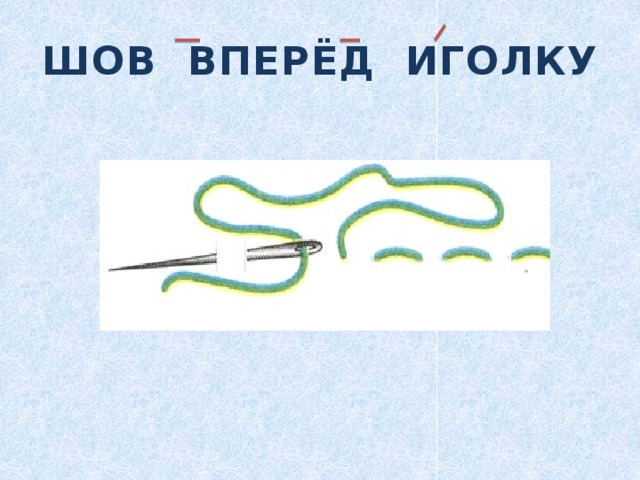 Нитки контрастного цвета, иголка, вырезанные детали изфетра,ножницы5Пришить петельным швом декорации и фигурки-персонажи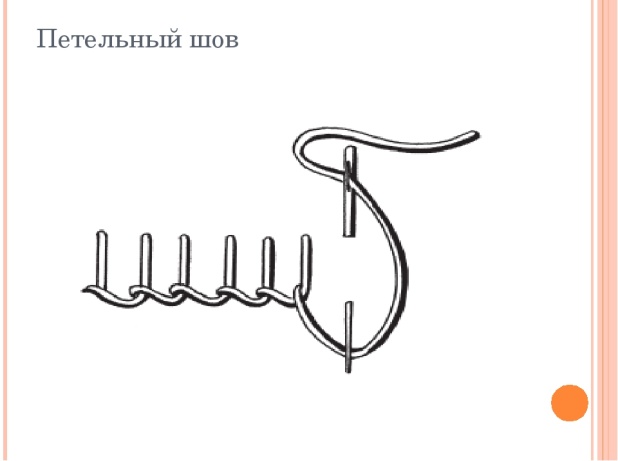 Нитки в тон фетра, фигурки-персонажи,декорации из фетра, иголка,ножницы